Objective: The short-term efficacy andsafety of risperidone in the treatment ofdisruptive behaviors was examined in awell-characterized cohort of children withsubaverage intelligence.Conclusions: Risperidone was effectiveand well tolerated for the treatment of severely disruptive behaviors in childrenwith subaverage IQ.Gerelateerde artikelsMediargus recente artikelsZie frederik engels downloads c schijfOnderwerpsverkenningMaak een correcte referentie van het artikel/hoofdstukBekijk en beschrijf de onmiddellijke context van het artikel. Wat is het geheel rond het artikel (uit welk vaktijdschrift komt het precies, welke organisatie geeft dit uit, …) én beschrijf kort dit geheel.Het komt uit het”American Journal of Psychiatry”Het artikel werd geschreven om het effect van een bepaald geneesmiddel op een bepaalde stoornis weer te geven.De auteurWie schreef het artikel?Aman M. schreef het artikel samen met nog een aantal andere specialisten maar er werd verder geen informatie in het artikel weergegeven over deze auteurs.Wat vind je verder op internet over deze auteur (s)? dit kan zeer algemeen maar probeer zeker ook de site van zijn werkplaats.Michael Aman is afgestudeerd aan de universiteit van Auckland(zie deze site voor een volledige uitleg)De structuur: beschrijf kort hoe het artikel globaal is opgedeeld. In titels en ondertitelsKent het een duidelijke structuur , is die logisch; of is het een lange doorlopende tekst?De tekst is opgebouwd als een kranten artikel met 2 kolommen en er is een duidelijk begin(inleiding) en een slot.Wat zijn de tussentitels?De titels die tussen ieder stukje tekst staan.Hoe worden de referenties opgemaakt respectievelijk in de tekst en in de bronnenlijst.In de tekst zelf wordt niet echt gerefereerd naar bronnen maar op het einde staat er wel een lange lijst met bronnen.Wat valt er verder nog op inzake structuur?Er zijn veel schema’s die resultaten aantonen.Neem het artikel verder strikt vormelijk door. Verlies je niet in de inhoud. Daar is het niet om te doen. Onderlijn of breng kleur aan volgens een eigen logisch systeem.Ik kon het artikel zelf niet bewerken, enkel lezenMaak een lijstje met:Inhoud in lijsten en syntheses.LijstenZie wiki.Syntheses Het hele artikel wordt eigenlijk samengevat in de inleidende tekst bovenaan het artikel.(dit is in het Engels en ik kon dit niet echt representatief vertalen.(Ik heb het artikel kunnen kopiëren in Word, maar de hele lay-out was spoorloos verdwenen.)Objective: The short-term efficacy and safety of risperidone in the treatment of disruptive behaviors was examined in a well-characterized cohort of children with subaverage intelligence. Method: In this 6-week, multicenter, double-blind, parallel-group study of 118 children (aged 5–12 years) with severely disruptive behaviors and subaverage intelligence (IQ between 36 and 84, inclusive), the subjects received 0.02–0.06 mg/kg per day of risperidone oral solution or placebo. The a priori primary efficacy measure was the change in score from baseline to endpoint on the conductproblem subscale of the Nisonger Child Behavior Rating Form.Results: The risperidone group showed significantly greater improvement than did the placebo group on the conduct problem subscale of the Nisonger Child Behavior Rating Form from week 1 through endpoint (change in score of –15.2 and –6.2, respectively). Risperidone was also associated with significantly greater improvement than placebo on all other Nisonger Child Behavior Rating Form subscales at endpoint, as well as on the Aberrant Behavior Checklist subscales for irritability, lethargy/social withdrawal, and hyperactivity; the Behavior Problems Inventory aggressive/destructive behavior subscale; a visual analogue scale of the most troublesome symptom; and the Clinical Global Impression change score. The most common  adverse effects reported during risperidone treatment were headache and somnolence. The extrapyramidal symptom profile of risperidone was comparable to that of placebo. Mean weight increases of 2.2 kg.and 0.9 kg occurred in the risperidone and placebo groups, respectively. Conclusions: Risperidone was effective and well tolerated for the treatment of severely disruptive behaviors in childrenwith subaverage IQ.(dit stuk tekst komt rechtstreeks uit het artikel)Beschikking krijgen en meer zoekenZijn er publicaties binnen handbereik?De publicaties van het artikel of van een vaste vorm van het tijdschrift zijn niet binnen handbereik. Je kan ze wel online bekijken.Ik heb eens de bronnen of referenties bekeken die onderaan het artikel staan en ik denk niet dat ik er 1 zal terugvinden in een Belgische bibliotheek. Of toch niet in een bibliotheek waar ik zonder problemen binnen kan geraken.Internet algemeenEen volledige lijst van de publicaties van Michael AmanThe Ohio State University. (2010). Opgeroepen op 01 4, 2011, van Department of Psychology: http://faculty.psy.ohio-state.edu/aman/Een lijst geselecteerd uit bovengenoemde webpagina:Aman , M.G. & Farmer, C.A. (2008). Psychotropic medication research in children and adolescents: Ethical implications. Journal of Empirical Research on Human Research Ethics, 3, 39-47. PRINT ISSN 1556-2646, ONLINE ISSN 1556-2654.Aman, M.G., Hollway, J.A., McDougle, C.J., Scahill, L., Tierney, E., McCracken, J., Arnold, L.E., Vitiello, B., Ritz, L., Gavaletz, A., Cronin, P., Swiezy, N.B., Wheeler, C., Koenig, K., Ghuman, J., & Posey, D.J. (2008). Cognitive effects of risperidone in children with autism and irritable behavior. Journal of Child and Adolescent Psychopharmacology, 18, 227-236.Aman, M.G., Leone, S., Lecavalier, L., Park, L., Buican, B., & Coury, D. (2008). The Nisonger Child Behavior Rating Form—Typical IQ Version, for children with typical IQ. International Clinical Psychopharmacology, 23, 232-242.Aman, M.G., Vinks, A.A., Remmerie, B., Mannaert, E., Ramadan, Y., Masty, J., Lindsay, R.L., & Malone, K. (2007). Plasma pharmacokinetic characteristics of risperidone and their relationship to saliva concentrations in children with psychiatric or neurodevelopmental disorders. Clinical Therapeutics, 29, 1476-1486.Kranten/ weekbladen/ magazines (commercieel)Welke recente online krantenartikels kun je vinden over het onderwerp? Gebruik Mediargus. Elke student noteert vijf recente artikels. Spreek af wie in welke krant (en tot wanneer) zoekt, zodat jullie geen overlap hebben. Trefwoorden: afwijkend gedrag, afwijkend gedrag bij kinderen, risperidone, verlaagd IQVaktijdschriften (wetenschappelijke)Eén student zoekt in de campusbibliotheek welke tijdschriften relevant zijn voor het onderwerp en noteert op de wiki de tijdschrifttitels. Elke student zoekt in de campusbibliotheek één tijdschrift uit deze lijst en noteert de referenties van minstens twee relevante artikels in deze tijdschriften. De referenties worden opgenomen in de bronnenlijst.Geen gevondenBijdrage uit een verzamelwerkElke student zoekt een bijdrage uit een verzamelwerk via de databank Springer / BSL, noteert de referentie van deze bijdrage en neemt deze referenties op in de bronnenlijst.Geen gevondenEindwerken / Bachelor proevenWelke relevante eindwerken vind je in de campusbibliotheek / doks-databank die relevant zijn voor je thema? Elke student noteert maximum vijf titels.Geen gevondenHandboeken, verzamelwerken, monografieënWelke boektitels vind je in de campusbibliotheek die relevant zijn voor je thema? Elke student noteert vijf recente titels.Geen gevondenMaak van al deze gevonden referenties één bronnenlijst volgens de regels van de APA-kunstAman, M., De Smedt, G., & Derivan, A. (2002). Opgeroepen op 2010, van http://ajp.psychiatryonline.org/cgi/reprint/159/8/1337?eafThe Ohio State University. (2010). Opgeroepen op 01 4, 2011, van Department of Psychology: http://faculty.psy.ohio-state.edu/aman/Aman , M.G. & Farmer, C.A. (2008). Psychotropic medication research in children and adolescents: Ethical implications. Journal of Empirical Research on Human Research Ethics, 3, 39-47. PRINT ISSN 1556-2646, ONLINE ISSN 1556-2654.Aman, M.G., Hollway, J.A., McDougle, C.J., Scahill, L., Tierney, E., McCracken, J., Arnold, L.E., Vitiello, B., Ritz, L., Gavaletz, A., Cronin, P., Swiezy, N.B., Wheeler, C., Koenig, K., Ghuman, J., & Posey, D.J. (2008). Cognitive effects of risperidone in children with autism and irritable behavior. Journal of Child and Adolescent Psychopharmacology, 18, 227-236.Aman, M.G., Leone, S., Lecavalier, L., Park, L., Buican, B., & Coury, D. (2008). The Nisonger Child Behavior Rating Form—Typical IQ Version, for children with typical IQ. International Clinical Psychopharmacology, 23, 232-242.Aman, M.G., Vinks, A.A., Remmerie, B., Mannaert, E., Ramadan, Y., Masty, J., Lindsay, R.L., & Malone, K. (2007). Plasma pharmacokinetic characteristics of risperidone and their relationship to saliva concentrations in children with psychiatric or neurodevelopmental disorders. Clinical Therapeutics, 29, 1476-1486.Adriaenssens, P. (2010, 09 04). Opgeroepen op 2011, van Het Nieuwsblad: http://www.nieuwsblad.be/article/detail.aspx?articleid=DMF20100903_092Bosteels, J. (2009, 03 21). Opgeroepen op 2011, van Het Nieuwsblad: http://www.nieuwsblad.be/article/detail.aspx?articleid=GNFRNJ2EJMV. (2006, 05 03). Opgeroepen op 2011, van Het Nieuwsblad: http://www.nieuwsblad.be/article/detail.aspx?articleid=GNFRNJ2ERommers, W. (2005, 10 01). Opgeroepen op 2011, van Het Nieuwsblad: http://www.nieuwsblad.be/article/detail.aspx?articleid=GH3ICDGPVoets, J. (2007, 04 11). Opgeroepen op 2011, van Het Nieuwsblad: http://www.nieuwsblad.be/article/detail.aspx?articleid=O81APFEUContextualiseren.OrganisatiesElke student zoekt minstens één organisatie / voorziening die met deze thematiek bezig is. Zoek online via de Sociale kaart Bezoek de website van de betrokken organisatie en bespreek die in maximaal 350 woorden. Laat automatisch het aantal woorden tellen en noteer het aantal woorden in een voetnoot. Gebruik bij de beschrijving van de site het tekstkritiekmodel.Advanced Biomechanical Rehabilitation BelgiumAlgemene werkingABR is de Engelse afkorting van geavanceerde bio-mechanische revalidatieABR Belgium heeft als doel het aanleren van de ABR-techniek aan ouders en/of hulpverleners. Deze therapie is geschikt voor mensen met een hersenletsel gebaseerd op een nauwgezette revalidatiestrategie op lange termijn.ABR Belgium staat voor een centrum dat het ABR programma aanbiedt aan ouders, kinesisten en hulpverleners van mensen met motorische beperkingen. Deze motorische beperkingen omvatten: hersenbeschadiging, hersenverlamming , spraakstoornissen, microcephalie , spasmen, ontwikkelingsachterstand, autisme, Down syndroom, schade door inentingen, epilepsie, gedragsstoornissen, hoofdletsels, beroerten, scoliose, Rett syndroom,…

Het programma bestaat hoofdzakelijk uit het aanleren van de ABR techniek. 
Dit is een drukmethode die op termijn functionele verbeteringen meebrengt. Extra functionaliteit die de levenskwaliteit van onze deelnemers daadwerkelijk verbetert. 

Sinds Januari 07 is er ook de ABR machine. De toch wel intensieve manuele behandeling wordt hierdoor gedeeltelijk verlicht door de automatisering.
Deze machine geeft hierbij ook volwassenen de kans om minder afhankelijk van derden deze methode te kunnen gebruiken.

ABR Belgium staat niet alleen. Op enkele jaren is ABR uitgegroeid over de hele wereld. Dankzij de mooie resultaten die deze techniek boekt, vinden vele mensen hun weg naar ABR. Met drie centrums (Canada, Singapore en België) bereiken we honderden mensen die in tientallen landen. KATHO Campus Roeselare KULeuven Biomedische Bib.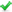 Double-blind, placebo-controlled study of risperidone for the treatment of disruptive behaviors in children with subaverage intelligence 
Artikels 2002Aman, M. /  De Smedt, G. /  Derivan, A. / Interessante bronnenZie onderaan het artikel(begin manual download, dan kun je het artikel lezen, maar niet bewerken blijkbaar)Organisaties American journal of PsychiatrySpecialistenVolledige informatie over Michael Aman